Опасные метеорологические явления Волгоградской областиСтороженко Матвей Сергеевич, 8 класс, ФГКОУ «Волгоградский кадетский корпус Следственного комитета Российской Федерации имени Ф.Ф. Слипченко»Бондаренко Кристина Валерьевна, учитель географии ФГКОУ «Волгоградский кадетский корпус Следственного комитета Российской Федерации имени Ф.Ф. Слипченко»Волгоград2022СодержаниеВведениеДанные Всемирной метеорологической организации свидетельствуют о росте убытков от стихийных бедствий, да и количество пострадавших от них в последнее время значительно возросло. Большинство стихийных бедствий приходится на бедствия, связанные с метеорологическими, климатическими и гидрологическими явлениями. Климатические изменения в последние годы ведут к увеличению повторяемости аномальных и опасных метеорологических природных явлений.На территории Волгоградской области источниками возникновения чрезвычайных ситуаций природного характера чаще других становятся опасные метеорологические явления и комплекс метеорологических явлений – сильный снег, с усилением шквалистого ветра с затруднением движения автомобильного транспорта на федеральной трассе; опасные агрометеорологические явления – суховей и почвенная засуха с гибелью зерновых культур.Объектом исследования являются опасные метеорологические явления, предмет исследования – метеорологические опасности Волгоградской области.Целью работы является изучение особенностей географического распространения метеорологических опасностей Волгоградской области.Исходя из цели были поставлены следующие задачи: Дать характеристику метеорологическим опасностям;Выявить особенности метеорологических опасностей на территории Волгоградской области.В работе использованы труды Андреевой Е.С., Брылева В.А., Сажина А.Н. ежегодные доклады Росгидромета об особенностях климата России, ежегодные доклады об экологическом состоянии окружающей среды Волгоградской области.Методы исследования: сравнительный, описательный, пространственно-временной, картографический.Глава 1. Общая характеристика метеорологических опасностей1.1 Понятие метеорологических опасностей К опасным метеорологическим явлениям относятся явления погоды, которые интенсивностью, продолжительностью и временем возникновения представляют угрозу безопасности людей, а также могут нанести значительный ущерб отраслям экономики [19].Опасные метеорологические явления: природные процессы и явления, возникающие в атмосфере и/или у поверхности Земли, под воздействием различных природных факторов или их сочетаний, которые по своей интенсивности (силе), масштабу распространения и продолжительности оказывают или могут оказать поражающее воздействие на людей, сельскохозяйственных животных и растения, объекты экономики и окружающую среду [4].К неблагоприятным метеорологическим явлениям относятся метеорологические явления, которые по своим характеристикам (интенсивности, продолжительности) не достигают критериев опасных метеорологических явлений, но значительно затрудняют деятельность отдельных отраслей экономики.К опасным метеорологическим явлениям относятся отдельные метеорологические явления или их сочетания (комплексы метеорологических явлений), воздействие которых может представлять угрозу жизни или здоровью граждан, а также может наносить материальный ущерб.Метеорологические явления оцениваются как опасные метеорологические явления при достижении ими определенных значений метеорологических величин (или критериев). Типовой перечень опасных метеорологических явлений, составленный с учетом рекомендаций Всемирной Метеорологической Организации, приведен в Приложении 1Если в период активной вегетации сельскохозяйственных культур или уборки урожая в прогнозируемый интервал температуры воздуха попадают значения ниже 0˚, то в прогнозе погоды отрицательные значения температуры воздуха указываются с добавлением термина «заморозки». Термин «заморозки» также применяется, если температура ниже 0˚ ожидается на поверхности почвы.Если ожидается значение максимальной (минимальной) температуры в градациях опасных метеорологических явлений, то в прогнозе применяется термин «сильная жара» («сильный мороз»).В прогнозах погоды термин «сильный», а для осадков «очень сильный» применяют в том случае, если ожидают, что явление по интенсивности достигнет критериев опасных метеорологических явлений.Под критериями опасных явлений понимают установленные для определенного региона предельные значения гидрометеорологических величин либо качественные их характеристики [19].Критерии данных явлений содержатся в следующих научных источниках:наставления гидрометеорологическим станциям;инструкция гидрометеорологическим станциям по информации об опасных гидрометеорологических явлениях;положение о сборе сведений и порядке предупреждений об опасных метеорологических явлениях;руководящие документы.В Гидрометцентре России (Федеральное государственное бюджетное учреждение «Гидрометеорологический научно-исследовательский центр Российской Федерации») ведется статистика опасных метеорологических явлений. К опасным явлениям также относится сочетание метеорологических явлений, каждое из которых по интенсивности и/или силе не достигает критерия отдельного опасного явления, но близко к нему.Входящие в комплекс метеорологические явления по силе (интенсивности) должны составлять:- для ветра – не менее 80% от установленного критерия опасного явления по скорости ветра;- для количества осадков – не менее 70% от установленного критерия опасного явления;- для града – градины любых размеров;- для гололедно-изморозевых отложений – не менее 50% от установленного критерия опасного явления по диаметру отложений [14].Типовой перечень и критерии метеорологических явлений, сочетания которых образуют опасные явления, приведены в Приложении 2.При разработке региональных перечней и критериев опасных явлений следует учитывать, что климатическая повторяемость этих явлений должна составлять не более 10% и что эти явления представляют угрозу безопасности людей и могут нанести значительный ущерб большинству отраслей экономики.1.2 Классификация метеорологических опасностейПогодные явления, представляющие собой результат возмущения атмосферной циркуляции, являются опасными по своей социально-экономической направленности и образуют многочисленные разновидности.Выделяют четыре группы опасных явлений погоды: явления конвективного происхождения (сильные дожди, град и шквалы);бароградиентные явления (сильные ветры и метели); гололедно-изморозевые явления (гололед и изморозь);температурные аномалии (сильный мороз, аномально-холодная погода, сильная жара, заморозки, аномально-жаркая погода, засуха сопровождается суховеями и пыльными бурями.) [1]. Глава 2. Метеорологические опасности на территории Волгоградской области2.1. Опасные ситуации природного характера на территории Волгоградской областиТерритория Волгоградской области за счет географического положения и природных условий подвержена различным видам чрезвычайных ситуаций (Приложение 3). Наибольшее количество чрезвычайных ситуаций природного характера на территории области обусловлено природными пожарами (57%), на долю сильных ветров и дождей приходится по 12% [3].Климатические изменения в последние годы ведут к увеличению повторяемости аномальных и опасных метеорологических природных явлений. Наиболее вероятные опасные природные явления способные вызвать чрезвычайные ситуации природного характера, повторяемость этих явлений, площадь их распространения на территории области представлены в Приложении 4.Волгоградской области свойственны метеорологические опасные ситуации, связанные с экстремальными температурами и количеством осадков, особенностями ветрового режима Летом при вторжении сухих горячих масс воздуха из Казахстана может устанавливаться жара до +39+45°С, зимой в пределах воздействия Азиатского антициклона наблюдаются аномально низкие температуры воздуха до -35-40°С. С октября по март возможны туманы, опасны гололедные явления, метели. Аномально холодные зимы отмечались в 1995/96гг., 2005/06 гг. В 1986, 1999, 2000 гг. наблюдались заморозки 6-12 мая, а в 1967 г. – 4 июня. Пыльные бури часты в Заволжье до 10-15 дней ежегодно, на остальной территории до 2-5 дней (1969, 1972гг.). Засухи поражали область в 1972, 1975, 1984, 1998, 2009, 2010гг. [16].В отношении пожарной опасности среднегодовое количество лесных и степных пожаров согласно многолетним наблюдениям на территории Волгоградской области составляет порядка 280 при средней площади одного пожара 6-7 га. Количество пожаров зависит от неблагоприятных погодных условий (август-сентябрь 2010 г.). Возникновение чрезвычайной лесопожарной обстановки в отдельные годы отмечалось в Михайловском, Калачевском, Иловлинском, Руднянском, Фроловском, Серафимовичском, Котовском, Жирновском и других районах области.Природные пожары. Количество пожаров связано напрямую с погодными условиями. На территории области с равной вероятностью чрезвычайная пожароопасность может наблюдаться как в начале лета (май-июнь), так и в конце (июль-август) [23]. Продолжительность периода с высокой и чрезвычайной пожарной опасностью в среднем составляет 1,5 месяца. Возникновение чрезвычайных ситуаций локального характера вызванных лесными пожарами прогнозируется с вероятностью 0,8. Наиболее уязвимыми по отношению к природным источникам, обуславливающим возникновение чрезвычайной лесопожарной обстановки, являются Иловлинский, Калачевский, Котовский, Старополтавский, Михайловский, Кумылженский, Даниловский, Новониколаевский, Новоаннинский, Руднянский, Камышинский, Суровикинский, Серафимовический районы [19, 23].В Приложении 5 представлены сведения о количестве чрезвычайных ситуаций природного характера на территории Волгоградской области в 2007-2013 годах и причинах их возникновения.2.2. Метеорологические опасности холодного периодаВ холодное время года возникновение опасных метеорологических явлений связано с выходом южных циклонов. К ним относятся: метели, туман, глубокие оттепели, гололед и гололедица [13].При сильных метелях вместе со снегом переносится мелкозем, который засекает и уничтожает озимые культуры, заполняет оросительные каналы, заносит дороги. Горизонтальная видимость при метелях снижается до нескольких сотен, а иногда и десятков метров, что затрудняет и делает опасным передвижение транспорта. Метели вызываются усилением ветра при прохождении атмосферных фронтов и обычно сопровождаются ветрами западного направления, но в отдельные годы (в январе 1987 г.) очень сильные метели сформировались при восточных ветрах. Это было связано с тем, что среднеземноморские циклоны выходили на Европейскую часть России по предельно южным траекториям, Северный Кавказ и Нижнее Поволжье оказывались на северо-восточной периферии их, в потоке с восточным направлением.В различных частях территории области в течение зимы отмечается 10-12 дней с метелью. В отдельные годы эта величина сильно изменяется: от 2-3 до 40-45 дней. Очень много метелей было в зимы 1941-1942,1966-1967 и 1986-1987 гг.Опасность оттепелей состоит в том, что они создают предпосылки как к выпреванию, так и к вымерзанию озимых культур. После таяния снега часто наблюдается вторжение арктического воздуха. В конце декабря 1978 г. на всей территории области после глубокой оттепели (температура повышалась до +5 ... +10°С) резко похолодало (до -22 ... -30 °С) и на большой площади озимые культуры подмерзли. По многолетним наблюдениям в течение трех зимних месяцев (декабря, января и февраля) в северных и северо-восточных районах бывает 15-20 дней с оттепелью, а в южных юго- западных – 30-35 дней.Резкое потепление в осенне-зимний период, обусловленное выносом на юг Европейской части России теплого и влажного воздуха со стороны Средиземного моря, часто сопровождается образованием сильных и продолжительных туманов. В таких случаях горизонтальная видимость нередко снижается до 50-100 м, что затрудняет передвижение наземного транспорта, делает невозможным взлет и посадку самолетов. В зимнее время аэропорт Волгограда по этой причине иногда не работает 2-3 суток подряд, что приносит значительный экономический ущерб.Туманы чаше всего образуются в холодное время года – с октября по март. Фоновое число дней с туманом составляет 30-40 в году. Местные условия определяют большую пестроту в распределении туманов, повторяемость которых резко возрастает на плоских приподнятых водороздельных пространствах – до 60-80 дней [11, 15].Наиболее сильные и разрушительные пыльные бури бывают в конце зимы и в ранневесенний период [12].С процессами блокирования, а также с циклонической деятельностью на полярном фронте связаны штормовые явления, при которых скорость ветра достигает уровня сильного ветра – 15 м/с и более. Наибольшая повторяемость сильных ветров приходится на холодный период года, почти с одинаковой вероятностью бывают штормовые ветры западных и восточных направлений. 8-14 ноября 1952 г. устойчивый ветер восточного направления достигал скорости 28 м/с и более. 8 февраля 1958 г. ветер юго-западного направления усилился до скорости 34-40 м/с. 19 октября 1972 г. порывы западного ветра достигали 40 м/с.В холодный период 2012 году на территории области произошла чрезвычайная ситуация природного характера. Источником возникновения чрезвычайной ситуации стали опасные метеорологические явления и комплекс метеорологических явлений. 01.02.2012 г. в Камышинском районе в результате снежных заносов было перекрыто движение на участке автомобильной дороги «Сызрань – Саратов – Волгоград». Решениями комиссий по чрезвычайным ситуациям и обеспечению пожарной безопасности Быковского, Камышинского и Николаевского муниципальных районов на территориях вышеперечисленных районов введен режим чрезвычайной ситуации [8].В холодный период 2013 года на территории Волгоградской области по данным Волгоградского центра по гидрометеорологии и мониторингу окружающей среды филиала ФГБУ «Северо-Кавказский УГМС» зафиксированы следующие опасные природные явления:сильное сложное отложение диаметром 52 мм на территории Волгоградской области 8-12 февраля;сильный гололед диаметром 20-22 мм в Быковском и Палласовском районах 12 марта;снег, сильный снег, с усилением шквалистого ветра 11-13 декабря.В холодный период 2013 года на территории Волгоградской области произошла чрезвычайная ситуация природного характера. Источниками возникновения чрезвычайной ситуации стали опасные метеорологические явления и комплекс метеорологических явлений – 11.12.2013 г. На ФАД М-21 в Чернышковском районе на границе Волгоградской и Ростовской областей в связи со сложившейся неблагополучной метеорологической обстановкой (снег, сильный снег, с усилением шквалистого ветра) было затруднено движение автомобильного транспорта. Постановлением Губернатора Волгоградской области от 11.12.2013 № 1285 с 12:00 11.12.2013 введен режим чрезвычайной ситуации [9].Как сообщалось на сайте областного управления МЧС, в связи с плохими погодными условиями на дорогах области образовались пять проблемных участков, где скопились большегрузные автомобили. Движение междугородних пассажирских автобусов из-за сложных погодных условий было временно прекращено. Для расчистки дорог использовались, в том числе, спецмашины инженерных войск. Снегопад парализовал движение общественного транспорта в Волгограде. Аэропорт Волгограда прекратил работу: самолет, следовавший из Душанбе, был перенаправлен в аэропорт города Минеральные Воды, а рейсы из Москвы на 11 декабря были отменены. Скорость бокового ветра в аэропорту достигала 16 м/с, также отмечено обледенение взлетно-посадочной полосы. Сильный снегопад в Волгограде начался в ночь с 9 на 10 декабря (рис.2.1). С самого утра в городе возникли проблемы на дорогах города из-за скопления снега на проезжей части. Обильный снегопад практически парализовал движение в областном центре, и хотя метеосводки о возможной метели приходили заранее, коллапса избежать не удалось [20]. ис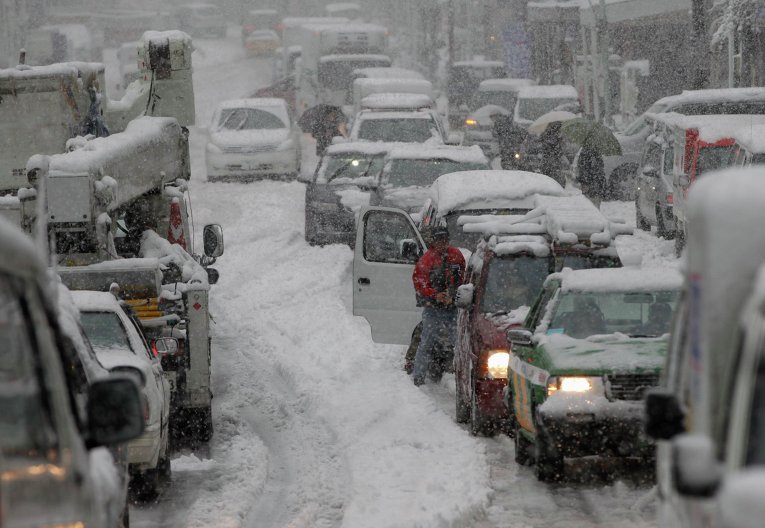 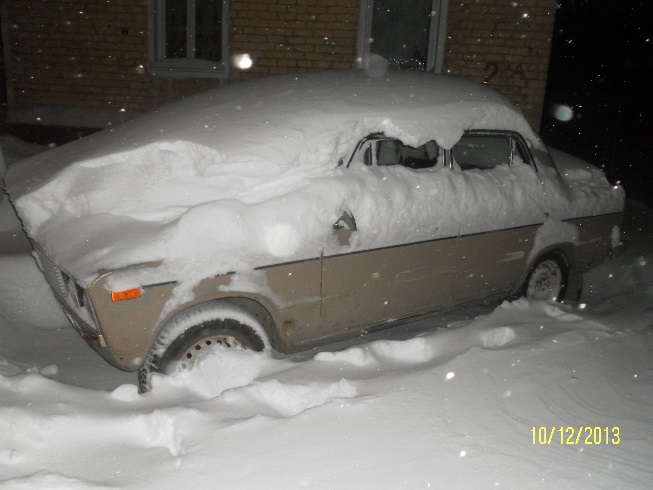  риРис.2.1. Последствия снегопада 10 декабря 2013 г. в г. Волгоград [18, фото научного руководителя].Федеральные дорожники мобилизовали все силы для обеспечения бесперебойного движения транспорта на трассах – только в ночь с 9-10 декабря было использовано 845 тонн песко-соляной смеси (рис.2.2). Было затруднено движение на всех основных магистралях – мост через Волго-Донской канал, Первая и Вторая Продольные, проблемы возникли и на Третьей Продольной, где транзитные фуры не могли преодолеть крутые подъемы. Серьезные перебои наблюдались в работе троллейбусов, маршруток и автобусов. Сообщалось, что на плотине через Волжскую ГЭС с 14 часов 10 декабря было сильно затруднено движение. К ночи автомагистрали Волгограда заметно опустели, но на Третьей Продольной в Дзержинском районе от Землячки в сторону Саратова всю ночь стояло много фур [21]. Главной задачей явилась расчистка продольных магистралей города от снега, чтобы нормализовать движение автотранспорта [22]. 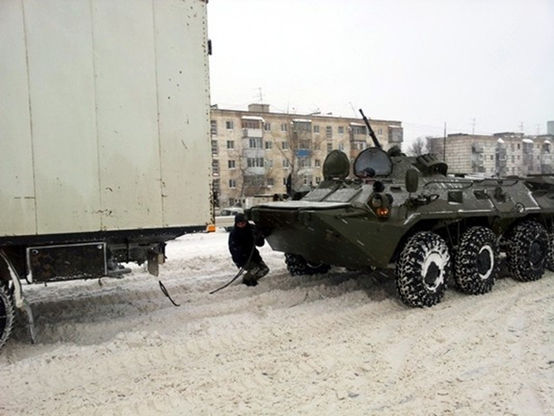 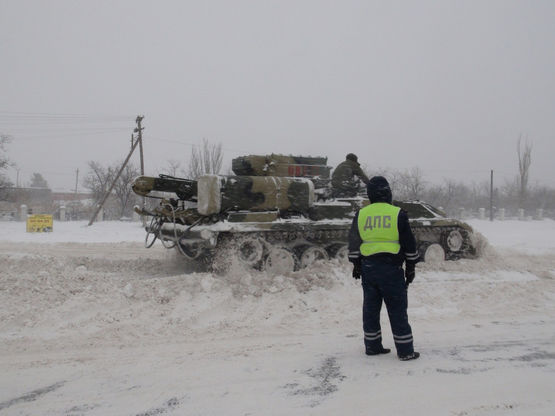 Рис.2.2. Устранение последствий снегопада в г. Волгоград, 2013 г [21].Для территории Волгоградской области в марте характерны следующие виды природных источников ЧС:- очень сильный ветер;- очень сильный дождь, мокрый снег, дождь со снегом;- гололедно - изморозевые явления;- сильные заморозки, понижение температуры до критических отметок;- сильный туман.Данным видам источников ЧС подвержена вся территория Волгоградской области.Шквалисто-смерчевые усиления ветра до 20 м/с и выше носят ограниченный характер и могут одновременно наблюдаться в 2-4 районах области (1 раз в 5-6 лет), вероятность их возникновения одинакова для всех районов области.В последние дни января 2014 г. холод достиг Южного ФО и Поволжья. Температура воздуха в Волгоградской области опускалась до -25…-29оС.2 февраля 2015г. сильный ветер и метели наблюдались в Поволжье (25-33м/с). В Ольховском и Камышинском районах Волгоградской области при сильном ветре 2 февраля отмечалось сильное сложное отложение (35-50мм), что привело к падению бетонных опор и обрыву ЛЭП. В конце марта 2015 наблюдался сильный ветер на значительной части юга России. По сообщению Волгоградского ЦГМС ночью 28.03.2015г. с сохранением днём 28.03.2015г. и сутки 29.03.2015г. по Волгоградской области и в Волгограде было усиление восточного ветра до 22-27м/с. По сообщению ФГБУ «Северо-Кавказское УГМС», ВЦМП «Антистихия», Кубанского и Донского БВУ, ТЦМП в Волгоградской области существовала вероятность (0,5) возникновения чрезвычайных ситуаций, связанных с порывами линий связи и электропередачи, отключением трансформаторных подстанций в результате перехлеста проводов; повалом деревьев; обрушением слабозакрепленных конструкций, повреждением кровли зданий; нарушением работы дорожных и коммунальных служб; затруднением в работе всех видов транспорта; выходом из строя объектов жизнеобеспечения (Источник ЧС – очень сильный ветер) [19]. Отмечалось повреждение слабо укрепленных конструкций, обрывы линий электропередач, отключение энергоснабжения. 30 марта-1 апреля в Волгоградской области ветер до 23 м/с, 30 марта порывы до 25 м/с. [19,23].Сильный гололед отмечался 18-20 января 2016 г. в Волгоградской области (19-26мм). Сильный ветер отмечался 2 апреля на севере Волгоградской области (25-27м/с).13-19 января 2017 г. сильное гололедно-изморозевое отложение наблюдалось в Волгоградской области (35-114мм). Гололедно-изморозевые отложения наблюдались 16 января 2019 г. в Камышыне (16-18 мм) [19].2.3. Метеорологические опасности теплого периодаПри длительном стационировании над Нижнем Поволжьем арктических и субтропических антициклонов и формирование соответствующих аномальных погодных условий возникают длительные и сильные засухи, особенно губительные для сельскохозяйственных растений в весенний и раннелетний периоды. За 100-летний период в Волгоградской области было более 30 острозасушливых лет, когда урожайность снижалась на 20-50 % от среднемноголетней величины. [17].Генетически с засухами связаны суховеи – типичное природное явление для полупустынной и сухостепной зоны Нижнего Поволжья. Суховеи образуются при сильном прогревании подстилающей поверхности и иссушении воздуха. Температура при суховеях нередко поднимается до +25...+30° С, относительная влажность понижается до 14-16 %, скорость восточного ветра усиливается до 7-13 м/с.В северных и северо-западных районах области в течение вегетационного периода наблюдается 24-28 дней с суховеями средней и сильной интенсивности.В центральных районах повторяемость суховеев увеличивается до 30-40 дней, а в южных и восточных районах на Прикаспийской низменности – до 45-50. В отдельные годы с сильным проявлением общей засушливости (1972, 1975, 1984, 1991, 1995, 1998, 1999 гг.) число дней с суховеями взрастает до 70-90. В такие периоды уже в конце мая – начале июня сильно повреждается от иссушения естественная степная растительность, яровые зерновые культуры прекращают развитие от недостатка влаги, а на озимых культурах резко снижается урожайность [16].При формировании на юго- востоке Русской равнины штормовой зоны с барическими градиентами до 5-6 мбар/100 км и увеличением скорости ветра до штормовой и ураганной силы в Поволжье возникают сильные пыльные бури.На территории Волгоградской области пыльные бури наблюдаются почти ежегодно. Фоновое число дней с пыльной бурей составляет от 1-4 на севере и северо-западе области до 16-18 на юге и юго-востоке. В отдельные годы число дней с пыльной бурей может увеличиваться до 25-27 [12].В теплую половину года на территории области образуются шквалы, которые вызывают на своем пути сильные разрушения. 9 июля 1986 г. по трем южным и западным районам с юга на север прошли шквалы, были повалены опоры линий электропередач, снесены крыши с домов и построек. Скорость ветра при порывах достигала 40-50 м/с (метеостанции Нижний Чир, Котельниково). Прогнозировать такие опасные явления очень сложно, так как они проявляются на небольшой территории и бывают очень редко (повторяемость 2-3 %).С проявлением циклонической деятельности в летнее время связаны такие опасные явления, как ливневые дожди, вызывающие водную эрозию, грозы, град. Эти явления обусловлены в большей мере циклонической деятельностью на полярном фронте. Полярно-фронтовые циклоны, смещающиеся с юго-запада на северо-восток, вызывают резкие изменения погоды. Они обусловливают выпадение сильных осадков, резкие колебания температуры и скорости ветра [11, 15].В результате сложившихся неблагоприятных агрометеорологических условий (с 19 мая 2009 г. – начало почвенной засухи, с 24 июня 2009 г. на фоне почвенной засухи возник суховей) произошла гибель посевов сельскохозяйственных культур на площади более 200 тыс.га. Под реальной угрозой находилось 250 тыс. га посевов поздних культур.С 20 июля 2009 г. на территории Волгоградской области был установлен режим чрезвычайной ситуации регионального характера в связи с гибелью сельскохозяйственных культур на территориях муниципальных районов Быковский, Городищенский, Жирновский, Иловлинский, Калачевский, Камышинский, Котельниковский, Николаевский, Палласовский, Руднянский, Светлоярский, Среднеахтубинский, Старополтавский, Суровикинский, Фроловский.  С 28 июля 2009 г. на территории Волгоградской области отменен режим чрезвычайной ситуации регионального характера в связи с окончанием подсчета ущерба, нанесенного сельскохозяйственным посевам засухой, в размере 3000,6 млн. рублей [5].Решением комиссии по предупреждению и ликвидации чрезвычайных ситуаций и обеспечению пожарной безопасности Волгоградской области 13.05.2010 введен режим чрезвычайной ситуации регионального характера, в связи с гибелью сельскохозяйственных культур на территории области из-за низкой температуры почвы на глубине узла кущения озимых культур (3 см) и наличие притертой ледяной корки. В результате сложившихся неблагоприятных агрометеорологических условий произошла гибель посевов сельскохозяйственных культур на площади 430,7 тыс. га, что оставляет 27% от посеянных озимых зерновых культур в хозяйствах 25 муниципальных районов. Решением комиссии по предупреждению и ликвидации чрезвычайных ситуаций и обеспечению пожарной безопасности Волгоградской области от 24.05.2010 протокол № 6/1 с 24.05.2010 отменен режим чрезвычайной ситуации регионального характера. Ущерб составил 1073,2 млн. руб. Решением КЧС от 05.07.2010 протокол № 8 введен режим чрезвычайной ситуации регионального характера в связи с гибелью сельскохозяйственных культур на территории области в результате засухи. Решением КЧС от 11.10.2010 протокол №487-п с 24.05.2010 отменен режим чрезвычайной ситуации регионального характера. Ущерб составил 1750,0 млн. руб. [6].Волгоградский регион 2 сентября 2010 г. накрыл атмосферный фронт с сильным ветром и пыльными бурями при температуре почти 40°С тепла. На территории области возникло свыше 70 очагов ландшафтных пожаров в шести районах, которые при ветре порывами до 28 м/с быстро распространились на населенные пункты [3].В теплый период 2012 году на территории области произошла чрезвычайная ситуация природного характера. Источником возникновения чрезвычайной ситуации стали опасные агрометеорологические явления. По данным Волгоградского центра по гидрометеорологии и мониторингу окружающей среды филиала ФГБУ «Северо-Кавказское УГМС» с 1 мая 2012 г на территории области отмечено начало почвенной засухи. 30 мая и 09 июня почвенная засуха достигла критерия опасного явления и продолжалась по 22 августа.На фоне почвенной засухи 9 мая возник суховей, который 13 мая достиг критериев опасного явления при температуре 30-34ºС, относительная влажность воздуха понижалась до 9–20%, с порывами ветра до 12 м/с.В результате сложившихся агрометеорологических условий произошла гибель посевов сельскохозяйственных культур на площади 586,5 тыс. гектаров на территории 28 муниципальных районов области. В связи с гибелью посевов сельскохозяйственных культур в результате воздействия опасных агрометеорологических явлений (почвенная засуха и суховей) постановлением Губернатора Волгоградской области от 27.07.2012 № 521 на территории области введен режим чрезвычайной ситуации регионального характера [8].В теплый период 2013 года на территории Волгоградской области по данным Волгоградского центра по гидрометеорологии и мониторингу окружающей среды филиала ФГБУ «Северо-Кавказский УГМС» зафиксированы следующие опасные природные явления [9]:чрезвычайная пожароопасность на большей территории области 12-31 мая; чрезвычайная пожароопасность в отдельных северо-восточных и южных районах 11-26 июня;очень сильный дождь 168 мм (за 12 часов) в Дубовском районе 2 июня;сильный ливень 44 мм (за 1 час) в Ольховском районе 24 июня;чрезвычайная пожароопасность – явление охватывало от 10 до 50% территории 6–24 июля (19 суток); чрезвычайная пожароопасность – на 10-90% территории с 16 августа по 4 сентября (20 суток); очень сильный дождь 51 мм (за 10 часов) ночью в Калачевском районе 16 сентября;Опасные агрометеорологические явления:суховей в южных районах в июне;почвенная засуха в южных районах в июне;почвенная засуха в южных районах с первой декады июня до 11 июля;почвенная засуха в Еланском районе в августе;частые интенсивные дожди при переувлажнении верхних слоев почвы на территории области с 15 сентября по 5 октября.В теплый период 2013 года на территории Волгоградской области произошла чрезвычайная ситуация природного характера. Источниками возникновения чрезвычайной ситуации стали опасные агрометеорологические явления. По данным Волгоградского центра по гидрометеорологии и мониторингу окружающей среды филиала ФГБУ «Северо-Кавказский УГМС» на территории Волгоградской области развитие зерновых культур в мае осложнялось суховеем и почвенной засухой. На формирование урожая зерновых культур в южных районах области негативное влияние оказала почвенная засуха, начавшаяся во второй декаде мая и достигшая критериев опасных явлений в первой декаде июня. Почвенная засуха под зерновыми культурами, как опасное явление, сохранялась до 11 июля и прекратилась в связи с их уборкой.Почвенная засуха в Еланском районе под подсолнечником началась во второй декаде июля, в первой декаде августа достигла критериев опасных явлений. Негативное действие засухи пришлось на период цветения подсолнечника; урожай был снижен.В период с 15 сентября по 5 октября 2013 года на территории области частые интенсивные дожди при переувлажнении верхних слоев почвы, затрудняли сев озимых и уборку поздних зерновых культур.В результате почвенной засухи в весенне-летний период 2013 года в пяти муниципальных районах Волгоградской области (Котельниковский, Октябрьский, Светлоярский, Чернышковский и Суровикинский) произошла гибель посевов сельскохозяйственных культур на площади около 65,0 тыс. га.В связи с гибелью посевов сельскохозяйственных культур в результате опасного агрометеорологического явления – почвенная засуха – постановлением Губернатора Волгоградской области № 936 введен режим чрезвычайной ситуации регионального характера с 09.09.2013 г. [9].Начиная со второй декады мая 2015г. в Поволжье (в том числе и в Волгоградской области) наблюдались суховейные явления, почвенная засуха, которая местами усугублялась атмосферной засухой. Сухая и жаркая погода обусловила нарастание пожароопасности до чрезвычайной. В Волгограде 31 мая выпал крупный град (20 мм), причем в Волгограде осадки сопровождались усилением ветра до 28-33м/с. В результате разгула стихии были сорваны крыши, повалены деревья, опоры ЛЭП, градом повреждены посевы.Весь июнь 2018 г. от засушливых явлений страдали южные области европейской территории. Атмосферная засуха отмечалась также в Волгоградской области.В течение июня - июля 2020 г. суховейные явления и засухи наблюдались в Волгоградской области.На востоке Волгоградской области 19 апреля 2021г. высокая, местами чрезвычайная пожарная опасность. 20-21 апреля в Волгоградской области сильный дождь, гроза, ветер 15-20 м/с (20 апреля в Волгоградской области до 25 м/с) [19].ЗАКЛЮЧЕНИЕК опасным метеорологическим явлениям относят природные процессы и явления, возникающие в атмосфере и/или у поверхности Земли, под воздействием различных природных факторов или их сочетаний, которые по своей интенсивности (силе), масштабу распространения и продолжительности оказывают или могут оказать поражающее воздействие на людей, сельскохозяйственных животных и растения, объекты экономики и окружающую среду. Также к опасным метеорологическим явлениям относятся отдельные неблагоприятные метеорологические явления или их сочетания (комплексы метеорологических явлений), воздействие которых может представлять угрозу жизни или здоровью граждан, а также может наносить материальный ущерб. Гидрометцентром России составлены критерии опасных метеорологических явлений, а также с 2008г. ведется статистика данных процессов на территории России.Особую опасность для территории Волгоградской области представляют агрометеорологические явления, вызванные суховеями и почвенной засухой, которые приводят к снижению урожайности и гибели сельскохозяйственных культур. В зимний период на автомобильных трассах области часты метели, что приводит к снежным заносам и приостановки движения транспорта.ЛитератураАндреева Е.С. Концепция вероятностно-географического прогнозирования опасных явлений погоды юга России: Автореферат диссерт. на соиск. уч. ст. д.г.н. – Санкт-Петербург, 2008. – 45 с.Географический атлас-справочник Волгоградской области./ Под ред. В.А. Брылева. – М.: Планета, 2012. – 56 с. Гончарова А.А. Геоэкологический анализ природных рисков Волгоградской области// XVIII региональная конференция молодых исследователей Волгоградской области. Волгоград, 5-8 нояб. 2013 г.: сб. науч. материалов. Напр.11 «Биология и география»/ отв. ред. С.Б. Спиридонова; сост. П.А. Сторчилов. – Волгоград: Изд-во ВГСПУ «Перемена», 2013. – с. 6-8.Государственный стандарт РФ ГОСТ Р 22.0.03-95 «Безопасность в чрезвычайных ситуациях. Природные чрезвычайные ситуации. Термины и определения» № 267 от 25.05. 1995 ИПК Издательство стандартов, 1995. – 12с.Доклад «О состоянии окружающей среды Волгоградской области в 2009 году»/ Ред. колл.: В.И. Новиков [и др.]; Комитет природных ресурсов и охраны окружающей среды Администрации Волгоградской области. – Москва: «Глобус», 2010. – 304 с.Доклад «О состоянии окружающей среды Волгоградской области в 2010 году»/ Ред. колл.: О.В. Горелов [и др.]; Комитет природных ресурсов и охраны окружающей среды Администрации Волгоградской области. – Волгоград: «СМОТРИ», 2011. – 352 с.Доклад «О состоянии окружающей среды Волгоградской области в 2011 году»/ Ред. колл.: П.В. Вергун [ и др.]; комитет охраны окружающей среды и природопользования Волгоградской области. – Волгоград: «СМОТРИ», 2012. – 352 с.Доклад «О состоянии окружающей среды Волгоградской области в 2012 году»/ Ред. колл.: П.В. Вергун [ и др.]; комитет охраны окружающей среды и природопользования Волгоградской области. – Волгоград: «СМОТРИ», 2013. – 300 с.Доклад «О состоянии окружающей среды Волгоградской области в 2013 году»/ Ред. колл.: П.В. Вергун [ и др.]; министерство природных ресурсов и экологии Волгоградской области. – Волгоград: «СМОТРИ», 2014. – 300 с.Доклад о состоянии окружающей среды Волгоградской области в 2008 году / Ред. колл.: В.И. Новиков [и др.]; Комитет природных ресурсов и охраны окружающей среды Администрации Волгоградской области. - Волгоград: Панорама, 2009. - 384 с.Петров С.А Опасные явления погоды как фактор развития сельскохозяйственного производства на территории Волгоградской области// Качинские чтения – VI: Сб. ст. по итогам науч.-практ. конф. – Волгоград, 2002 –с. 83 – 85Погосян Н.В Климатические и почвенные предпосылки возникновения пыльных бурь в Волгоградской области// Поволжский экологический вестник – Волгоград, 2002 – Вып. 9 – с. 181 - 185Природные условия и ресурсы Волгоградской области / Под ред проф. В.А.Брылева. - Волгоград: Перемена, 1995. - 264с.РД 52.27.724-2009. Руководящий документ. Наставление по краткосрочным прогнозам погоды общего назначения" (утв. Росгидрометом 25.12.2009). – 62с. Сажин А.Н., Данилова О.П., Петров С.А., Дудукалов В.В. Опасные явления погоды как проявление экологического риска в Нижнем Поволжье // Поволжский экологический вестник – Волгоград, 2000 – Вып. 7 – с. 47 – 52Сажин А.Н., Кулик К.Н., Васильев Ю.И. Погода и климат Волгоградской области. – Волгоград: ВНИАЛМИ, 2010. – 306 с.Сажин А.Н., Некруткина Ю.А., Погосян Н.В., Судаков А.В. Засухи – особо опасное агроэкологическое явление в Нижнем Поволжье// Вестник Волгоградского гос. Архитектурно-строительного ун-та. Сер.: Естественные науки. – Волгоград, 2006. – Вып. 5 – с. 169-173Электронные ресурсы Волгоград – ТРВ. Государственная телевизионная и радиовещательная программа [Электронный ресурс]: http://www.volgograd-trv.ru/. Дата доступа 09.02.2021г. Гидрометцентр России [Электронный ресурс]: http://meteoinfo.ru. Дата доступа 19.04. 2021 г.Новости России и мира [Электронный ресурс]: http://shiksabd.com/snegopad-v-volgograde-11-12-2013. Дата доступа 11.03.2021г. Новостной портал. Новости в десятку [Электронный ресурс]: http://newsinten.ru/novosti-volgograda/. Дата доступа 12.03.2021 г. Официальный портал Губернатора и Администрации Волгоградской области [Электронный ресурс]: www.volganet.ru Дата доступа 03.12.2020 г. Федеральная служба по гидрометеорологии и мониторингу окружающей среды [Электронный ресурс]: http://meteo.ru/ Дата доступа 08.04.2021 г.Приложение 1Типовой перечень опасных метеорологических явлений [14]Приложение 2Типовой перечень и критерии метеорологических явлений, сочетания которых образуют опасные явления [14]Приложение 3Чрезвычайные ситуации, вызванные метеорологическими опасностями за десятилетний период (составлено автором в соавторстве с научным руководителем по [2, 5, 6, 7, 8, 9, 10])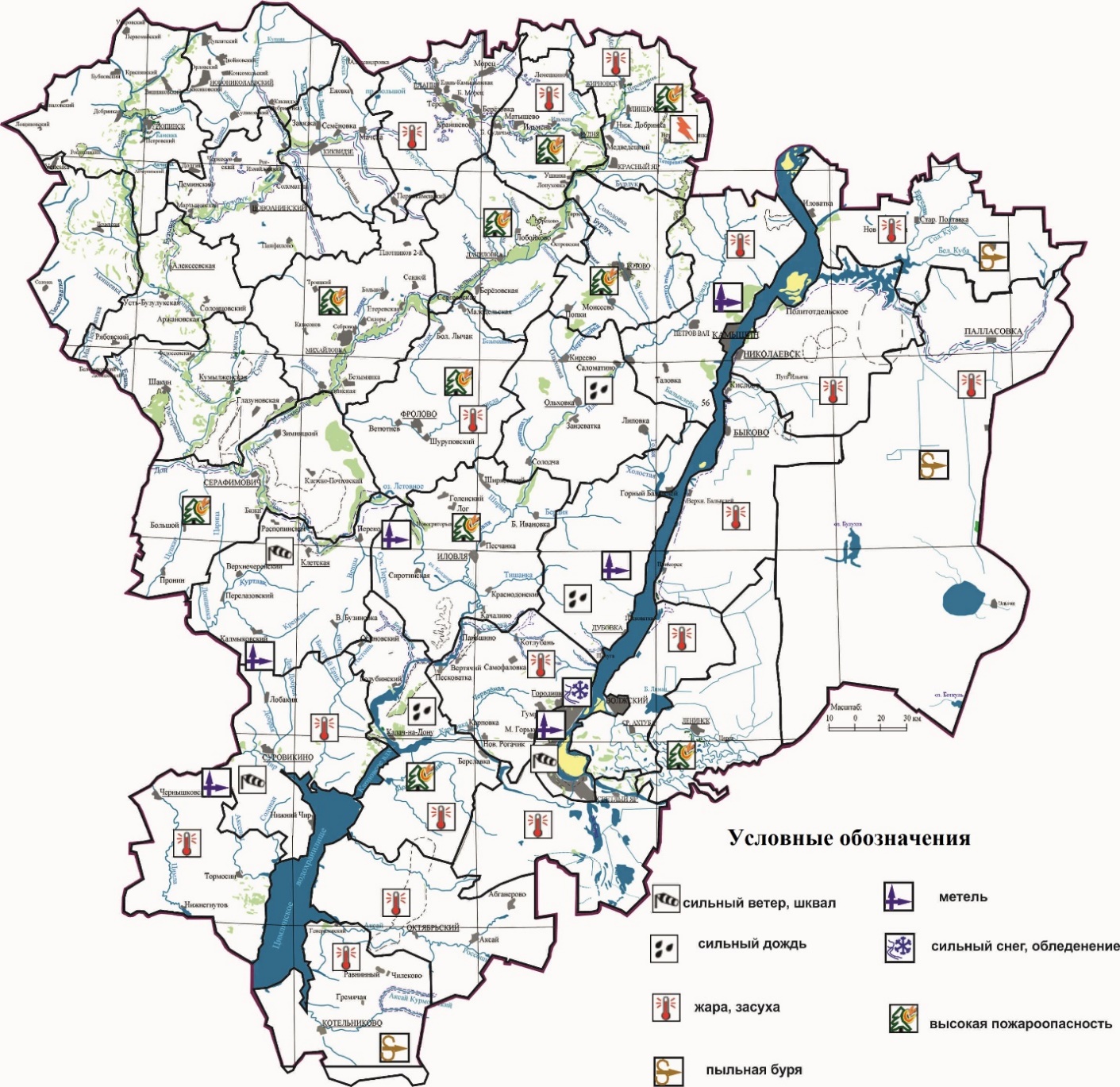 Приложение 4Опасные природные явления на территории Волгоградской области [9]Приложение 5Количество природных чрезвычайных ситуаций на территории Волгоградской области [5, 6, 7, 8, 9, 10]Стр.Введение………………………………………………………………….3Глава 1. Общая характеристика метеорологических опасностей 41.1. Понятие метеорологических опасностей ………41.2. Классификация метеорологических опасностей …………6Глава 2. Метеорологические опасности на территории Волгоградской области………………………………………………..72.1. Опасные ситуации природного характера на территории Волгоградской области………………………………………………….72.2. Метеорологические опасности холодного периода……..82.3. Метеорологические опасности теплого периода ………..14Заключение……………………………………………………………..20Литература…………………………………………….……………….21ПриложенияНаименование опасных метеорологических явленийХарактеристики и критерии или определение опасных метеорологических явленийОчень сильныйветерВетер при достижении скорости при порывах не менее 25 м/с, или средней скорости не менее 20 м/с; на побережьях морей и в горных районах 35 м/с или средней скорости не менее 30 м/сУраганный ветер (ураган)Ветер при достижении скорости 33 м/с и болееШквалРезкое кратковременное (в течение нескольких минут, но не менее 1 мин) усиление ветра до 25 м/с и болееСмерчСильный маломасштабный вихрь в виде столба или воронки, направленный от облака к подстилающей поверхностиСильный ливеньСильный ливневый дождь с количеством выпавших осадков не менее 30 мм за период не более 1 чОчень сильный дождь (очень сильный дождь со снегом, очень сильный мокрый снег,очень сильный снег с дождем)Выпавший дождь, ливневый дождь, дождь со снегом, мокрый снег с количеством не менее 50 мм, в ливнеопасных (селеопасных) горных районах – не менее 30 мм за период времени не более 12 чОчень сильный снегВыпавший снег, ливневый снег с количеством не менее 20 мм за период времени не более 12 чПродолжительныйсильный дождьДождь с короткими перерывами (не более 1 ч) с количеством осадков не менее 100 мм (в ливнеопасных районах с количеством осадков не менее 60 мм) за период времени более 12 ч, но менее 48 ч, или 120 мм за период времени более 2 сутКрупный градГрад диаметром 20 мм и болееСильная метельПеренос снега с подстилающей поверхности (часто сопровождаемый выпадением снега из облаков) сильным (со средней скоростью не менее 15 м/с) ветром и с метеорологической дальностью видимости не более 500 м продолжительностью не менее 12 чСильная пыльная(песчаная) буряПеренос пыли (песка) сильным (со средней скоростью не менее 15 м/с) ветром и с метеорологической дальностью видимости не более 500 м продолжительностью не менее 12 чСильный туман (сильная мгла)Сильное помутнение воздуха за счет скопления мельчайших частиц воды (пыли, продуктов горения), при котором значение метеорологической дальности видимости не более 50 м продолжительностью не менее 12 чСильное гололедно-изморозевое отложениеДиаметр отложения на проводах:гололеда – диаметром не менее 20 мм;сложного отложения или мокрого (замерзающего) снега – диаметром не менее 35 мм;изморози – диаметр отложения не менее 50 ммСильный морозВ период с ноября по март значение минимальной температуры воздуха достигает установленного для данной территории опасного значения или ниже егоАномально-холодная погодаВ период с октября по март в течение 5 дней и более значение среднесуточной температуры воздуха ниже климатической нормы на 7 °С и болееСильная жараВ период с мая по август значение максимальной температуры воздуха достигает установленного для данной территории или выше его.ЗаморозкиПонижение температуры воздуха и/или поверхности почвы (травостоя) до значений ниже 0°С на фоне положительных средних суточных температур воздуха в периоды активной вегетации сельхозкультур или уборки урожая, приводящее к их повреждению, а также к частичной или полной гибели урожая сельхозкультурАномально-жаркая погодаВ период с апреля по сентябрь в течение 5 дней и более значение среднесуточной температуры воздуха выше климатической нормы на 7 °С и болееЧрезвычайная пожарная опасностьПоказатель пожарной опасности относится к 5-му классу (диапазон индекса горимости более 10 000 °С)Наименование явлений, сочетания которых образуют опасные явления Критерии метеорологических явленийСильный ветер, в т.ч. шквалСкорость ветра не менее 80% от установленного регионального критерия опасного явления по скорости ветраГололедно-изморозевые отложенияДиаметр отложения на проводах гололедного станка:гололеда – не менее 10 мм; изморози – не менее 18 мм;мокрого (замерзающего) снега – не менее 25 ммНизкие температурыЗначение температуры воздуха устанавливается территориальным органом, ГУ УГМС, ФГУ "Калининградский ЦГМС"Сильный дождь (сильный дождь со снегом, сильный мокрый снег)Не менее 35 мм (в горных и ливнеопасных районах – не менее 20 мм) за период не более 12 чЛивеньНе менее 20 мм за период не более 1 чГрадДиаметр менее 20 ммГрозаВ комплексе с другими конвективными явлениямиЯвленияПовторяемостьПлощадь распространения (%)Опасные метеорологические явленияОпасные метеорологические явленияОпасные метеорологические явленияОчень сильный ветер (в том числе шквал)Зимой 2-3 раза за 10 лет20-30Очень сильный ветер (в том числе шквал)Летом 1-2 раза в год5-10Очень сильный снег, метель 2-3 раза за 10 лет 10-15Крупный град 1-2 раза за 10 лет 5-10Сильный мороз1-2 раза за 10 лет 50-100Сильное гололедно-изморозевое отложение 4-5 раза за 10 лет 5-10Сильный гололед 4-5 раза за 10 лет 5-10Сильный ливень 1 раз в 4-5 лет 3-5Чрезвычайная пожарная опасность2-5 раз в год 30-70Крупные природные пожары4-5 раз в год5-7Опасные агрометеорологические явленияОпасные агрометеорологические явленияОпасные агрометеорологические явленияЗаморозки 1 раз в 4-5 лет30-50Засуха атмосферная, почвенная 1 раз в 4-5 лет50-100Суховей 1 раз в 2-3 года40-90Ледяная корка1 раз в 5-7 лет30-80Опасные гидрологические явленияОпасные гидрологические явленияОпасные гидрологические явленияПоловодье, паводок, затор1 раз в 2 года3-7Низкая межень1 раз в 10 лет–Вид чрезвычайной ситуацииКоличество ЧСКоличество ЧСКоличество ЧСКоличество ЧСКоличество ЧСКоличество ЧСКоличество ЧСВид чрезвычайной ситуации2007200820092010201120122013Природные ЧС (всего)10164242Опасные метеорологические явления 9-52211очень сильный ветер;1------сильное гололедно-изморозевое отложение;2------чрезвычайная пожарная опасность (крупные природные пожары)6-522--сильный снег, метель-----11Опасные агрометеорологические явления 1-12-11из них: суховей;1------засуха атмосферная и почвенная;--11-11ледяная корка---1---Опасные гидрологические явления -1--12-наводнения, половодья, заторы, паводки;-1---2-низкая межень----1--